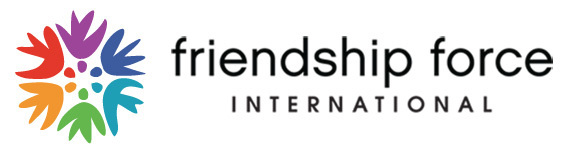 これは2018年2月に改定されたFFI様式に基づいて、日本国内クラブ向けに編集したものです。
Global Journey等には、FFI-HPにある英語版「書込み可能なPDF版」をご利用下さい。→ http://bit.ly/2HGVS28 

FF交流 申込・同意書AMBASSADOR APPLICATION AND AGREEMENT　　 　　　　　　                             　　　　年　　月　 　日 申込 フレンドシップフォース交流は、世界各地からの人達が、友好精神で生活を共にし、交流する機会を提供します。これが成功するかどうかは、参加者が柔軟性を持って予想外の困難にも対応し、お互いの理解を深め、友情を築けるかにかかっております。
　ここに記入して頂くことは、参加者が自身の地域社会を代表するアンバサダーとして、FFIやACが選考するために必要なものです。FFIミッションに基づいて、地球市民として平和友好に尽くすことも求められます。
ここに書き込まれた情報は、受入家庭と組み合わせる時や、充実した交流プログラムを立てる時に参考になります。応募者は全部書き込んで、同意書にサインして下さい。
　応募者がACと直接顔を合わせる会合に出席できない場合、自己紹介、他の参考文書を求められることもあります。

＊ 参加者氏名：パスポートと同じローマ字表記　〜 (氏)　　　　　　　　　　　　 (名)　　　　　　　　　　　 
		　　     　　　　　　日本語では　〜　＊生年月日(西暦)　 　　　　　　年 　　　月　　　　日　　　　　　　　＊性別〜　男　　女　＊〒番号と住所 : ＊Tel (自宅)　　　　　　　　　　　　　　　　　　　　　　　＊ケータイ番号 　　　　　　　　　　　　　　　　＊E-mailアドレス　　　　　　　　　　　　　　　　　　　＊パスポート番号　　　　　　　　　　　　　　 　　　　　　　＊有効期限　(日)　　　　(月)　　　 (年)　　　　 　　応募者個人履歴AMBASSADOR PERSONAL HISTORY　＊母国語以外に話せる言語 と そのレベル　       語　　　Excellent(通訳が出来る程上手)　 Good(上手)  Fair(日常会話程度)  Poor(少し)　　      語　　　Excellent(通訳が出来る程上手)　 Good(上手)  Fair(日常会話程度)  Poor(少し)＊職　業〜　　　　　　　　　　　　　　＊退職者の場合、元の職〜＊今までにFF Home Stayに参加したことがあれば○をつけて下さい
　　　　　　　　　　　　　　　　　　　　　　　　　　　　　　　　　〜受入ホスト / 渡航アンバサダー / 両方＊あなたは FFクラブの現会員ですか　〜　 Yes （クラブ名　　　　　　　　　　     　）  /  No  　＊目的地又は交流テーマに関連した関心事、趣味など〜＊Smokerですか〜 Yes  /  No 　 ＊受入ホストがSmokerの場合？ 〜 Yes  /  No　
＊屋内にいるペットは？　Yes　/　No　健康状況と運動能力HEALTH AND MOBILITY　
FFアンバサダーとして行く場合、けっこう体力も必要です。〜 例えば、ホームステイ先で、荷物を持って二階に上がったり、公共交通機関で移動したり、人混みの中をかなり歩いたりします。
更に、今回の交流プログラムには、それ以上の体力が必要かも知れませんので、受入先クラブから届いている“Health and Mobility Checklist” を尋ねて下さい。　
　応募者が医師の証明文書提出を求められる場合もあります。
　　　　　　　　　　　　　　　　　　　　　　　　　　　　　　　　　　　　　　　　　　　　　　　　　　　　　　　＊あなたはバゲージを、長い時間運んだり、自分で二階まで持っていけますか？ 〜　Yes  /  No　Noの場合、その訳を詳しく書いて下さい……＊あなたは１日に数回、助けを借りずに階段を登ったり出来ますか？　　〜　Yes  /  No 
 Noの場合、その訳を詳しく書いて下さい……＊あなたは１日に数回、公共交通機関に乗ったり、乗り換えたり出来ますか？　　〜　Yes  /  No 
 Noの場合、その訳を詳しく書いて下さい……＊最近３年間に、FF交流活動に支障をきたすような健康不安がありましたか？　　〜　Yes  /  No 
 Yesの場合、それを詳しく書いて下さい……＊あなたは、現在、自分の日常生活 “活動レベルactivity level”をどのように表現できますか？　　

　　　　　　　　　　　　　〜　あまりアクティブでない、　時々アクティブ、　凡そアクティブ、　非常にアクティブ 
＊あなたは、特別な食事制限、治療薬摂取、アレルギー等、特別配慮が必要ですか？　〜　Yes  /  No 
Yesの場合、具体的に書いて下さい……例えば、ベジタリアン、ペニシリンや動物のアレルギー、高血圧など。
今回の交流プログラムでは、主治医の証明書提出を求められる場合もあります。＊FFI又はACが、この交流プログラムに充分対応出来ることを検証出来るような照会先の人を書いて下さい。　（あなたが参加した最近交流のAC又はHCが望ましいと思います。）　　氏名：　　　　　　　　　　　　　電話：　　　　　　　　　　　　Eメール：　　　　　　　　　　　　　あなたとの関係：氏名：　　　　　　　　　　　　　電話：　　　　　　　　　　　　Eメール：　　　　　　　　　　　　　あなたとの関係：　健康緊急連絡先EMERGENCY CONTACT INFORMATION　氏名：　　　　　　　　　続柄：　　　(Tel)自宅：　　　　　　(Tel)勤務先：　　　　　Eメール：氏名：　　　　　　　　　続柄：　　　(Tel)自宅：　　　　　　(Tel)勤務先：　　　　　Eメール：　今回の目標STATEMENT OF PURPOSE　FFIでは、各アンバサダー・各受入ホストは “民間大使”だと考えております。FF交流中も、その後も“人と人との交流”で国際関係を推進してくれる人だと考えております。今回の経験で、あなたが成し遂げたいと思っている目標を書いて下さい。又、交流後に、どのように個人的交流を続けて行くか、も書いて下さい。FFIアンバサダー応募アグリーメント(同意書)フレンドシップフォース(FFI)は1977年に創設された、明快な使命を持つ組織です：「人々を隔てているバリアを超えて、世界中の相互理解を促進すること」です。非営利組織であり､フレンドシップフォースは60ヵ国以上の国で活動しており、毎年300以上のホームステイプログラムを実施して、友情と友好を促進しております。アンバサダーとしてサインする人は以下の条項を承諾して頂きます。1. プログラムフィーを払うことで、アンバサダーは交流に参加する権利ができるが､これは交流プログラム期間中の費用です。プログラムフィー支払いの期日は厳守のこと。2.アンバサダーは、一般の旅行と同様に、この交流にも紛失､損害､負傷などの個人的資産リスクがあるものと認識し､これを容認する必要があります。またアンバサダーは､渡航先国の法律を遵守する義務があることを認識して頂きます。従って、FFIにより選ばれ、アンバサダーになった人はFFI（役職員､AC(Ambassador Coordinator)、HC(Host Coordinator)、ボランティアを含む）を､アンバサダー自身及びその資産についての苦情・訴訟の対象や理由とはしないことに同意し､これに関するFFIの免責について合意しなければなりません。また､アンバサダーが病気､負傷､予約した空港への連絡ミス､あるいは他の如何なる理由による場合でも(帰国便に間に合わなかった場合等)、FFIに弁償の債務はないものとします。3. 全てのFFアンバサダーは､旅行中の不慮の事態に対応できるよう然るべき旅行傷害保険に必ず入って下さい。旅行､病気､事故などの保険はFFIからは提供されないので、個人で必ず入るようお薦めします。それは海外でも通用し、緊急な本国送還費用も含まれることや、別の旅行保険でカバーできることが必須です。FF旅行は全て、航空チケットに書かれている規則や制限が適用されます。4. この同意書をキャンセルしたい場合は、この交流を担当しているAC、HCやRSM(Regional Support Manager)に文書又はメールで申し出ることが必要です。出発日の61日以前にキャンセルした場合には、払ったFFIアンバサダーフィーと受入クラブ プログラムフィーは全額返金します。60日前又はそれ以降のキャンセルは、一切戻りません｡ もしFFIが、その交流をキャンセルした場合には、全額返金します。クラブ間交流でない場合（グローバル交流とかテーマ交流、等）には、FFI RSMに問い合わせて下さい。5. 航空会社による便の不当な変更やキャンセル、アンバサダーを集められないFFクラブの失敗なども含めて、いかなる理由でも、FFIの目標を達成する見込みのない場合には、FFIはこの同意書をキャンセルできます。その場合、25ドルの返金不要分以外のプログラムフィーは返金します。6. FFIが交流計画を編成中で、アメリカ・ジョージア州にあるＦＦＩ本部がアンバサダーフィー全額を受領する前に､ 運賃値上げがあった場合には、アンバサダーに負担して頂きます。それ以後は、航空会社がルートの変更など、FFIで対処できない場合を除いて、アンバサダーの負担追加は有りません。7. FFアンバサダーは、以上に書かれた規定に従うことに同意すると同時に；　　次のことも受け入れること。　　a) FFIで計画した旅行プランを受け入れる    b) 設定されたホームステイ期間を全部参加する(事前に話し合って調整した場合は例外)　　c) アンバサダー フィーを期限内に払う　　d) 交流プログラム進行中は、責任者であるAC / HCの指示に従う　　e) 交流はFFI公式の事業なので、フレンドシップフォースPRのために､アンバサダーの名前や写真が
地域版や全国版のメディア、FFクラブやFFIの広報、SNS等に載ることを受け入れる　　f) この文書や、FFIが決めている「FFI交流ポリシーと手続き方法」(ここを参照) を遵守すること8. 交流プログラムのアンバサダーとして上記を受諾することで、この文書は有効となり、FFIとアンバサダーの関係が成立する。そしてアメリカ・ジョージア州の法律に従うものとなります。口頭や書面で公表することはなく、フレンドシップフォース本部に綴じて保管されます。交流実施中にアンバサダーがこの同意書に違反する行為をした場合、FFIは如何なる賠償も訴訟も受けること無く、この同意書を解消することになります。Ambassador Pledge（アンバサダー誓約）：私が、この交流に参加する主目的は異文化を理解すること、世界的な友情を築くこと、そして世界をもっと平和な所にするためです。交流プログラムに盛り込まれている団体交流活動に加われるよう充分健康ですし、この同意書にある「健康と運動能力」についても確実に応えられる、と申し上げます。アンバサダーとして、私は市民外交活動に気を配りながら、自分のFFクラブと自分の地域、国、そしてFFミッションを実践する代表として、模範的なマナーで行動します。この交流のACはFFI本部から権限を与えられて、参加者全員のためにベストを尽くしてリードし、実行していることを理解しています。ACとHCは、FFIの目標に合致しない行動をする参加者には、外れて貰う処置を取る権限を与えられていること。そのような場合、ホテル、その他の宿泊施設に移ること。交流プログラムのホームステイ以外の部分では、シングルルームに移ること。そして、それらの費用は自己負担することを諒解します。↓□欄には✓を入れて下さい …… Yes　 Noは ◯で囲んで下さい……□ 私は、この申込・同意書を読み、これらの規定を承諾致します。＊私はFF交流参加期間中の適正な旅行傷害保険に入ることを約束します 〜 Yes  No　  No. の場合、FFIが全ての参加者に旅行傷害保険に入ることを要求したのを私が棚上げにしたものであり、この交流プログラムに関わったFFI、代理店、AC、受入ホスト、その他の関係者に、一切の主催者責任や、損害賠償等をしないこと。〜 □ 私は約束します。□ 私は１８歳以上であり、私の良識と誠意を尽くして、この申込書を書いたことを証明します。　アンバサダーのサイン　と　　日付 ↓　　　　　　　　　　　　　　　親または保護者のサイン　と　　日付↓　　　　　　　　　　　　　　　　　　　　　　　　　　　　　　　　　　　　　　　　　　　　　　　　　　　　　　　　　　　　　（アンバサダーが18歳未満の場合）　　＊アンバサダーが18歳未満の場合、親または保護者が同行しなければなりません。
16歳未満の場合には、親または保護者が一緒にホームステイしなければなりません。　　　18歳未満者の保護者名 〜 　　　　　　　　　　　　　　＊18歳未満者の場合、保護者、又は親、監督者等がこのプログラムに参加することを認めている文書を同封します。（元文書はFFIが2018年2月修正発表したものです。Revised February 2018 Friendship Force International, Inc.）